FOOD/INSECT EMERGENCY ANAPHYLAXIS CARE PLAN and MEDICATION AUTHORIZATION Connecticut State Law and Regulations 10-212(a) require a written medication order of an authorized prescriber, (physician, dentist, optometrist, advanced practice registered nurse or physician's assistant, and for interscholastic and intramural sports only, a podiatrist) and parent/guardian written authorization, for the nurse, or in the absence of the nurse, a qualified school personnel to administer medication.School:	District/Town:Student Name	DOB:Home/Cell Phone	GradeKNOWN LIFE-THREATENING ALLERGIES: 	PEANUTS	TREE NUTS MILK	SOY	WHEAT	SHELLFISH	FISH (OTHER)History of Asthma?	No	Yes(Increases risk of severe reaction)BEE STINGS	LATEX	EGGS:_ 	CONFIRMED WITH ALLERGY TESTING	YES	NOKNOWN ORAL ALLERGY SYNDROME: 	NO	Yes (list):OTHER:Give epinephrine upon exposure(Before the onset of any symptoms) If Yes	Provide separate medication authorization if treatment indicatedAFTER EXPOSURE TO KNOWN OR SUSPECTED ALLERGY& ANY OF THESE SYMPTOMS:AIRWAY: Difficulty breathing, swallowing, chest tightness, wheeze THROAT: Tight, hoarse, swollen tongue, difficulty swallowing/drooling CARDIAC: Dizzy, faint, confused, pale or blue, hypotension, weak pulse&/ORANY COMBINATION OF SYMPTOMS FROM DIFFERENT BODY AREAS:	Swollen lips, repetitive cough, sneezing, profuse runny nose	Hives, itching (anywhere), swelling (e.g., eyes)	Nausea, Vomiting, diarrhea, crampy painFOLLOW THIS PROTOCOL:1. INJECT EPINEPHRINE IMMEDIATELY!2. Call 9113. Lie down if able, avoid rapid upright positioning & continue monitoring4. Give Bronchodilator/Albuterol if has asthma5. Notify Parent/Guardian6. Notify Prescribing Provider / PCP7. When indicated, assist student to rise very slowly.TO BE COMPLETED BY PARENT AND AUTHORIZED HEALTHCARE PROVIDER: REQUIRED*TURN OVER FORM FOR INSTRUCTIONS ON ADMINISTERING EPINEPHRINE*EMERGENCY ALLERGY CARE PLAN FOR STUDENTNAME:  	GRADE/SCHOOL:  	ALLERGIES:GIVE EPINEPHRINE UPON EXPOSURE TO ABOVE ALLERGY ORGIVE EPINEPHRINE AT THE ONSET OF ANY OF THE BELOW SYMPTOMS IF ALLERGEN LIKELY EATEN (OR STUDENT STUNG)SYMPTOMS OF ANAPHYLAXIS:  Chest tightness, shortness of breath, cough, wheezing, profuse runny nose  Dizzy, faint, pale, blue, confused  Tightness and/or itching in throat, difficulty swallowing, hoarseness, drooling  Swelling of lips, tongue, throat  Itchy mouth, itchy skin, hives  Hives, itching (anywhere), swelling (e.g. face, eyes)  Nausea, vomiting, diarrhea, crampy painInsert Picture if availableEPINEPHRINE ADMINISTRATION PROTOCOL:1.  Administer Epinephrine Auto-Injector: circle one: (0.15mg  0.3mg)2.  Have someone call 911 for ambulance, don’t hang up, and stay with student3.  Administer albuterol if authorized (has asthma)4.  Lie down if able; avoid rapid rise to upright position5.  Notify school and parent/guardian as soon as possibleEMERGENCY CONTACTS	EMERGENCY/PHYSICIAN CONTACTSName:                                                                               Name: Relation:                                                                            Phone: Phone:EPINEPHRINEEpinephrine Auto-injector, Jr (0.15mg) IM side of thigh	Epinephrine Auto-injector (0.3mg) IM side of thigh	A second dose of epinephrine can be given 5 minutes or more if symptoms persist or recur.Relevant Side Effects	Tachycardia	Other:	Medication Allergies	NKDA	Other:Epinephrine Auto-injector, Jr (0.15mg) IM side of thigh	Epinephrine Auto-injector (0.3mg) IM side of thigh	A second dose of epinephrine can be given 5 minutes or more if symptoms persist or recur.Relevant Side Effects	Tachycardia	Other:	Medication Allergies	NKDA	Other:EPINEPHRINEMedication shall beadministered during	            TO	school year:NOTE: IF NURSE IS NOT AVAILABLE, THE EPINEPHRINE AUTO INJECTOR MAY BE GIVEN BY DESIGNATED SCHOOL PERSONNEL WITH EXPOSURE OR FOR ANY ANAPHYLAXIS SYMPTOMSAUTHORIZATIONPrescriber’s Authorization to Self- Administer	NO	*Yes, Confirms student is capableto safely and properly administer medicationPrescriber’s Signature:	Date:PRESCRIBER’S PRINTED NAME OR STAMPAUTHORIZATIONParent/Guardian Consent	I authorize the student to possess and self-administer medication ORI authorize this medication to be administered by school personnel	I  also  authorize  communication  between  the  prescribing  health  care  provider  and  school  nurse necessary for allergy management and administration of this medicationSignature:Date:PRESCRIBER’S PRINTED NAME OR STAMPEPI AUTO-INJECTOR DIRECTIONS: For EPIPEN and EPIPEN JR.:1.  Stay Calm2.  Grip in your dominant hand as shown3.  Pull off blue activation cap.4.  Hold orange tip near outer thigh, OK to inject through clothing, but make sure pocket on that leg is empty.5.  Swing and jab firmly into outer thigh until you hear it click so you know it’s injecting the medicine. Hold in place and count to 10; remove and massage 10 sec. (orange tip will automatically slide over needle)6.  Auto-injector should be given to EMS to take to E.R.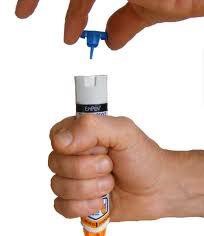 EPI AUTO-INJECTOR DIRECTIONS: For EPIPEN and EPIPEN JR.:1.  Stay Calm2.  Grip in your dominant hand as shown3.  Pull off blue activation cap.4.  Hold orange tip near outer thigh, OK to inject through clothing, but make sure pocket on that leg is empty.5.  Swing and jab firmly into outer thigh until you hear it click so you know it’s injecting the medicine. Hold in place and count to 10; remove and massage 10 sec. (orange tip will automatically slide over needle)6.  Auto-injector should be given to EMS to take to E.R.EPI AUTO-INJECTOR DIRECTIONS: For EPIPEN and EPIPEN JR.:1.  Stay Calm2.  Grip in your dominant hand as shown3.  Pull off blue activation cap.4.  Hold orange tip near outer thigh, OK to inject through clothing, but make sure pocket on that leg is empty.5.  Swing and jab firmly into outer thigh until you hear it click so you know it’s injecting the medicine. Hold in place and count to 10; remove and massage 10 sec. (orange tip will automatically slide over needle)6.  Auto-injector should be given to EMS to take to E.R.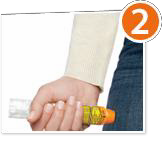 